§8423-A.  DefinitionsAs used in this subchapter, unless the context indicates otherwise, the following terms have the following meanings.  [PL 1981, c. 278, §2 (NEW).]1.  Commissioner.  "Commissioner" means the Commissioner of Agriculture, Conservation and Forestry.[PL 1981, c. 278, §2 (NEW); PL 2011, c. 657, Pt. W, §6 (REV).]2.  Designated spray area. [PL 2015, c. 314, §4 (RP).]3.  Director.  "Director" means the Director of the Bureau of Forestry.[PL 1981, c. 278, §2 (NEW); PL 2011, c. 657, Pt. W, §7 (REV); PL 2013, c. 405, Pt. A, §23 (REV).]4.  District. [PL 2015, c. 314, §4 (RP).]5.  Forest land owners.  "Forest land owners" means persons who own forest lands.[PL 2015, c. 314, §5 (AMD).]6.  Management program.  "Management program" means all activities undertaken by the Bureau of Forestry in connection with the short-term and long-term management of spruce budworm infestations, including, without limitation, any activities undertaken in connection with spruce budworm survey and detection activities, targeting silvicultural and integrated pest management programs, research, methods development and related activities and any involvement in any spray activities.[PL 2015, c. 314, §6 (AMD).]7.  Person.  "Person" means any individual, partnership, joint venture, corporation or other legal entity or any group of persons which acts as a tenancy in common or joint tenancy for ownership purposes and includes any government or any agency, bureau or commission thereof.[PL 1981, c. 278, §2 (NEW).]7-A.  Presalvage and salvage harvesting.  "Presalvage and salvage harvesting" means the harvesting of trees vulnerable to damage.[PL 2015, c. 314, §7 (NEW).]8.  Rebate. [PL 2015, c. 314, §8 (RP).]9.  Rule.  "Rule" means a duly-adopted regulation of general applicability promulgated by the Bureau of Forestry. These rules shall have the force and effect of law.[PL 1981, c. 278, §2 (NEW); PL 2011, c. 657, Pt. W, §7 (REV); PL 2013, c. 405, Pt. A, §23 (REV).]10.  Spray program area. [PL 2015, c. 314, §8 (RP).]11.  Spray project. [PL 2015, c. 314, §9 (RP).]12.  Spruce budworm.  "Spruce budworm" means the insect of the species known as Choristoneura fumiferana, Clem., at any stage of its biological development.[PL 1981, c. 278, §2 (NEW).]13.  Spruce budworm timber harvesting standards.  "Spruce budworm timber harvesting standards" means standards for presalvage and salvage harvesting of spruce and fir stands vulnerable to and subject to spruce budworm damage.[PL 2015, c. 314, §10 (NEW).]SECTION HISTORYPL 1981, c. 278, §2 (NEW). PL 2011, c. 657, Pt. W, §§6, 7 (REV). PL 2013, c. 405, Pt. A, §23 (REV). PL 2015, c. 314, §§4-10 (AMD). The State of Maine claims a copyright in its codified statutes. If you intend to republish this material, we require that you include the following disclaimer in your publication:All copyrights and other rights to statutory text are reserved by the State of Maine. The text included in this publication reflects changes made through the First Regular and First Special Session of the 131st Maine Legislature and is current through November 1, 2023
                    . The text is subject to change without notice. It is a version that has not been officially certified by the Secretary of State. Refer to the Maine Revised Statutes Annotated and supplements for certified text.
                The Office of the Revisor of Statutes also requests that you send us one copy of any statutory publication you may produce. Our goal is not to restrict publishing activity, but to keep track of who is publishing what, to identify any needless duplication and to preserve the State's copyright rights.PLEASE NOTE: The Revisor's Office cannot perform research for or provide legal advice or interpretation of Maine law to the public. If you need legal assistance, please contact a qualified attorney.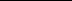 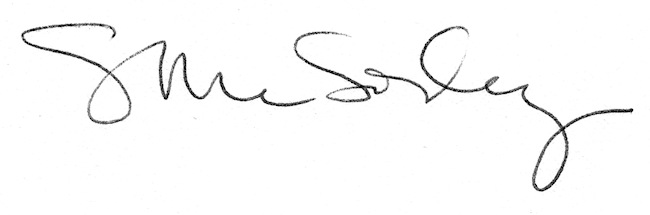 